City of SadievilleP.O. Box 129, 605 Pike Street Sadieville, Kentucky 40370AGENDAREGULAR CITY MEETING MONDAY, JULY 24, 2023 – 6:00 P.M.CITY HALLCALL TO ORDERMOMENT OF SILENCEROLL CALL/DETERMINATION OF QUORUMCITIZEN COMMENTS (SIGN-IN REQUIRED)OLD AND NEW BUSINESSMAYORPREVIOUS MINUTES APPROVALRegular Meeting, June 26, 2023, and Special Meeting July 7, 2023FINANCIAL REPORTS APPROVALCITY ATTORNEYResolution 2023-04, Georgetown-Scott County Comprehensive Plan PUBLIC SAFETYPUBLIC WORKSPARKS & RECREATIONSTREETS, TRAILS, AND WALKWAYSCITY CLERK REPORTADJOURNMENT

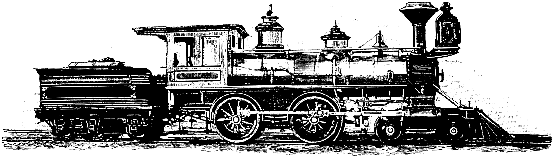 